PROJET « PROMOTION DE L’ENSEIGNEMENT DE LA LANGUE CHINOISE »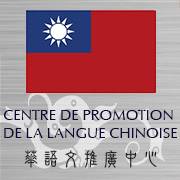 Formulaire d’inscription au Centre de Promotion de la Langue Chinoise (CPLC)La période des inscriptions est à compter du lundi 19 au vendredi 30 juin  2017                             Demande n°______CENTRE DE PROMOTION DE LA LANGUE CHINOISE/ZACA Ouagadougou, Avenue de l’UEMOA, face à Radio Pulsar(226) 25 33 32 22 – 70 21 03 30, E-mail : ouaga.cplc@gmail.com - Page  web : www.facebook.com/cplcbf.Informations personnellesNom et Prénom (s) : …………………………………..……………………………………….Date de naissance : …………..…Sexe : ………………Nationalité : ….….………………….Profession actuelle : ……………………………………………….…………………………...Boite Postale :…………………………………………………………………………………Téléphone : ……………………………………………………………………………………Adresse email : ……………………………………………………………………………….N.B : Mentions obligatoires à remplirCours   (Veuillez cocher la case correspondant au cours que vous désirez)□Calligraphie (4h) du 10 au 19/7/2017 de 18h à 19h – Lundi et Mercredi□Maquillages d’opéra traditionnel chinois (4h) le 11 et 13/7/2017 de 17h à 19h – Mardi et Jeudi□Marionnettes traditionnelles chinoises le 18 et 20/7/2017 de 17h à 19h – Mardi et Jeudi□Tai-chi-chuan du 17/7 au 16/8/2017 de 18h à 19h – Lundi et Mercredi□Chansons chinoises du 10/7 au 02/8/2017 de 18h à 19h – Lundi et Mercredi□La danse folklorique chinoise avec éventail du 7 au 10/8/2017 de 17h30 à 19h – Lundi et Mercredi□La danse folklorique chinoise avec tissu du 21 au 24/8/2017 de 17h30 à 19h – Lundi et Mercredi□Diabolo du 25 au 31/8/2017 de 17h à 19h – Vendredi au Jeudi□Présentation des fêtes traditionnelles chinoises du 25/7 au 03/8/2017 de 17h à 19h – Mardi et JeudiPièces à joindre au dossier   □ Le formulaire d’inscription dûment rempli, daté et signé.       □ Une (01) copie de la Carte Nationale d’Identité ou d’un (01) passeport.       □ Deux (2) photos d’identité (nom et prénom de l’étudiant(e) écrit au verso).